ASHLAND  OF DANCE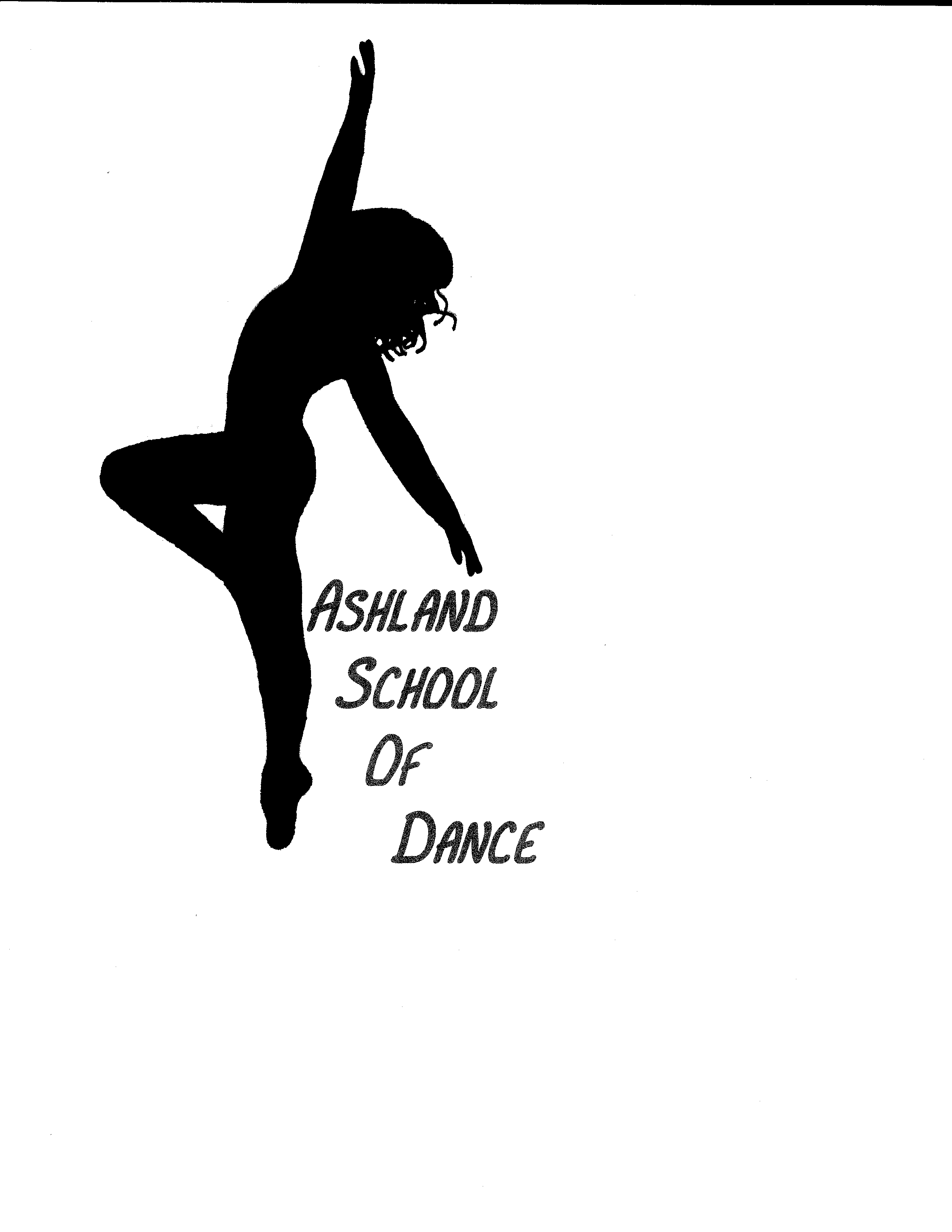 Registration FormSTUDENT INFORMATIONName_______________________________________________________________________Date of Birth___________________________________Age___________________________Previous Classes______________________________________________________________Any Health or Physical Restrictions ASOD needs to be aware of?PARENT/GUARDIAN INFORMATIONName__________________________________________________________________________________________OD 2009/____/IV $50 paid in advanceAddress_________________________________________________________________________________________Home Phone_____________________________________ Work/Cell_______________________________________E-mail__________________________________________________________________________________________Can we text you if classes are cancelled?  ____________Yes ____________No IN CASE OF EMERGENCY(someone other than a parent; parents are always contacted first)Contact_________________________________________________________________________________Home Phone_______________________________________Work/Cell______________________________DESIRED CLASSESClass Name_________________________________ Days__________________________ Time_________________Class Name_________________________________ Days__________________________ Time_________________Class Name_________________________________ Days__________________________ Time_________________Monthly/Semester/Annual Rate_________________________ Cash________________ Check#__________________I have read and understand the ASOD 2018 Dance Season Program information and studio policies. I understand that participation in this dance program is voluntary and strenuous, and verify that I and/or my child are physically fit to participate. I waive and release Ashland School of Dance, Instructors, their heirs and their assigns from any and all rights and claims for injuries suffered or medical expenses which may occur as a result in the participation in this dance program.Parent/Guardian Signature_____________________________________________Date_________________________PHOTOGRAPHY RELEASEI hereby grant absolute right and permission to the Ashland School of Dance to use photographic portraits of my child for illustration, promotion, or advertising purposes.I have read and agree to the above statement.   _______Yes   _______NoMake checks payable to: Ashland School of DanceAll questions regarding tuition and registration should be directed to and registration form sent to:ASOD 1316 Main St West. Ashland, WI 54806 	715-413-1074